Publicado en Gijón (Asturias) el 24/02/2023 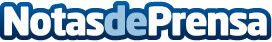 Cárdenas conversa con exonerada de Repara tu Deuda en Gijón (Asturias) por la Ley de Segunda OportunidadEl presentador conoce la historia de una beneficiaria que ha cancelado 10.803 euros con la Ley de Segunda Oportunidad Datos de contacto:David Guerrero655956735Nota de prensa publicada en: https://www.notasdeprensa.es/cardenas-conversa-con-exonerada-de-repara-tu Categorias: Nacional Derecho Finanzas Asturias http://www.notasdeprensa.es